Fotografia – zał. nr 2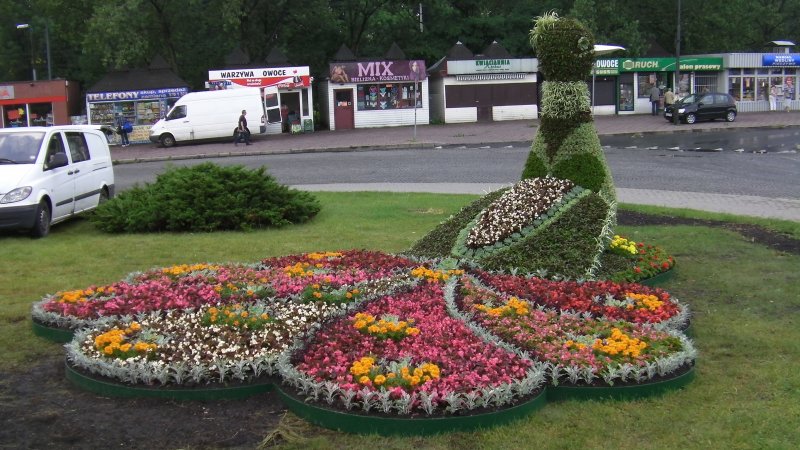 Dostawa i zakup konstrukcji pawia o wysokości  i szerokości . z konstrukcji metalowej, do obsadzenia kwiatami jednorocznymi i wieloletnimi i rozpiętości ogona 4 x5 m